SchoolreglementStedelijke BasisschoolHet BaronnekeBehulpzaamActiefRespectOpenheidNieuwsgierigNatuurlijk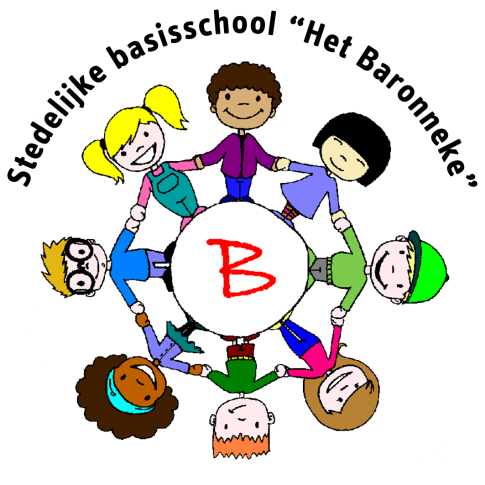 EerlijkheidKind zijnEigenheid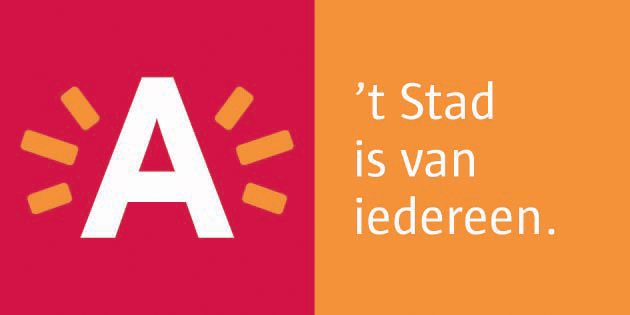 Samen met jullie en met de leerlingen, willen wij als team ervoor zorgen dat onze school  een fijne plek is en blijft! Om dit te bekomen moeten er natuurlijk afspraken en regels zijn.We hopen dan ook dat zowel leerlingen als jullie, de ouders, deze afspraken naleven. Mocht u iets niet duidelijk zijn, kan u hierover aan de leerkrachten of directie verduidelijking vragen. We zijn trots op onze school! We geloven dat wanneer een school een aangename plek is om te vertoeven  kinderen meer kansen krijgen om te groeien.Als team werken we hard om, zo vaak als het kan:ELK kind, elke dag te laten ontdekken dat het meer kan!Verder willen we jullie vragen dit boekje goed te lezen en willen we jullie alvast bedanken voor het naleven van de afspraken en regels die beschreven staan in dit schoolreglement!Dank je wel!Het Baronnekes-team									       Freia Nuijten - directeur									Inrichtende macht (administratie)Autonoom Gemeenteberdrijf Stedelijk Onderwijs Antwerpen (AGSO)Lamorinièrestraat 2272018 AntwerpenProcedure van inschrijvingInschrijvingen gebeuren via het centraal aanmeldingsregister (CAR) binnen de stad Antwerpen. De aanmeldingsperiode wordt door De Studiewijzer Antwerpen meegedeeld. De school kan u hierover informeren.U krijgt bericht van de studiewijzer Antwerpen of u kan inschrijven in onze school.Kinderen uit hetzelfde gezin krijgen voorrang.De maximumnormen inzake veiligheid: door de grootte van de lokalen en door de gevarieerde leervormen zijn we verplicht om een maximum van 25 leerlingen per klasin de kleuterschool en 24 per klas in de lagere school na te streven.De leerling kan niet worden ingeschreven zolang de ouders het schoolreglement, met inbegrip van het pedagogisch project, niet hebben ondertekend.Weigering
De leerling zal worden geweigerd indien de vastgelegde maximumnorm wordt overschreden of indien hij het vorige of daaraan voorafgaande schooljaar definitief werd uitgesloten.
De gemotiveerde weigeringsbeslissing wordt binnen de 4 kalenderdagen meegedeeld aan de ouders door middel van een aangetekend schrijven of tegen afgiftebewijs.
De ouders kunnen een mondelinge toelichting van de beslissing vragen aan de directeur.
Elke belanghebbende kan, binnen de 30 kalenderdagen na de vastgestelde feiten, een schriftelijke klacht bij de Commissie inzake Leerlingenrechten indienen tegen de weigeringsbeslissing. Deze Commissie doet uitspraak binnen de 5 kalenderdagen.Inschrijving onder ontbindende voorwaarden
Ouders zijn verplicht de school in te lichten bij inschrijving of hun kind in het bezit is van een verslag voor toegang tot het buitengewoon onderwijs.
Indien dit het geval is, wordt de leerling ingeschreven onder ontbindende voorwaarden. De school plant zo snel mogen een overleg met de ouder, het CLB en de klassenraad. Tijdens dit overleg wordt nagegaan welke aanpassingen nodig zijn opdat de leerling “het gemeenschappelijk curriculum” kan volgen ofwel een “individueel aangepast curriculum”. Als de school beslist na overleg dat de aanpassingen redelijk zijn, dan is de inschrijving definitief. De directeur brengt de ouders hiervan op de hoogte.Het verslag voor toegang tot het buitengewoon onderwijs wordt opgeheven wanneer de leerling het gemeenschappelijk curriculum kan volgen. Het verslag blijft bestaan wanneer de leerling een individueel aangepast curriculum volgt.Beslist de school na het overleg dat de aanpassingen onredelijk zijn, dan bevestigt ze het verslag dat toegang geeft tot buitengewoon onderwijs. De inschrijving wordt dan geweigerd. De directeur brengt de ouders hiervan op de hoogte en meer informatie geven over de gevolgen van deze weigering en de termijn om een andere school te zoeken.Nieuwe leerlingen voor het tweede tot en met het zesde leerjaar, zullen in de eerste week van september getest worden om zo goed mogelijk en in de juiste klas opgevangen te worden.Openstellen van de schoolOpeningsuren school:Opening schoolpoort: 	08.30 uActiviteiten: 		08.45 u tot 12.25 uOpening schoolpoort:	13.25 uActiviteiten: 		13.40 u tot 15.30 uSluiten schoolpoort: 	15.45uWoensdagnamiddag is er geen les en eindigen de lessen om 12u20.De voor- en naschoolse opvang: regeling vanaf september 2012KOSKO staat in voor de voor- en naschoolse opvang.Binnen onze school is een buitenschoolse kinderopvang KOSKO gevestigd. Deze voorziet opvang voor de aanvang en na de school. Hierdoor kunnen leerlingen op school terecht van 07.00u tot 19.00u.Ook in schoolvakanties en schoolvrije dagen wordt door KOSKO meestal opvang voorzien.Let wel: U dient hiervoor uw kind eerst in te schrijven voor deze opvang bij de verantwoordelijke. Wanneer uw kind niet ingeschreven is, kan het niet opgevangen worden!Tijdens deze inschrijving worden de reglement voor de opvang verduidelijkt.Opvang KOSKO:Opvang voor school: van 07.00u tot 8.30uOpvang na school: van 15.30u tot 19.00uWoensdagnamiddag opvang: van 12.30u tot 19.00uTijdens vakanties of vrije dagen: van 07.00u tot 19.00uContact KOSKO: Kosko – ingang: De Wallystraat  - 2100 DeurneGsm Ellen Havermans(verantwoordelijke) 0499/52.31.59Tarief: € 0,90 per beginnend half uurMiddagbewaking en huiswerkbegeleiding In de school wordt een extra dienst ingericht, voor ouders die het nodig hebben, om de leerlingen op te vangen tijdens de middagpauze organiseren we opvang. Voor deze diensten moet een extra vergoeding betaald worden, die buiten de maximumfactuur valt. Uren en tarieven: Deze worden aangepast per 1 september 2018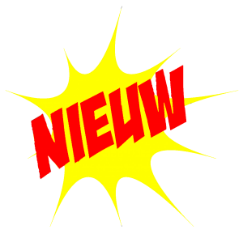 Tarieven tot en met 30/06/2018:De kostprijs van de opvang wordt bij de start van elk schooljaar aan de ouders medegedeeld.De school zal steeds alles in het werk stellen om bovenstaande regeling te kunnen aanbieden. Bij gebrek aan toezichthoudend personeel is het echter mogelijk dat de voor- en/of natoezichten ingekort of anders georganiseerd worden. Uiteraard zullen de ouders hierover altijd tijdig ingelicht worden zodat zij alsnog zelf voor opvang van hun kinderen kunnen zorgen.Het binnenkomenKleuterschool: De kleuters mogen aan de klas afgezet worden. Zij komen binnen langs de bruine poort van de Frans Messingsstraat.Lagere school: De ouders zetten de kinderen af aan de groene poort aan de kant van de Baron Leroystraat. Ten vroegste om 08.30u ’s morgens en om 13.25u ’s middags. Fietsers komen langs de poort van de Frans Messingsstraat. Fietsen worden in de fietsenstallingen geplaatst.Te laat komenKinderen die te laat komen, storen het klasgebeuren. Zij dienen zich eerst te melden bij het secretariaat vooraleer naar de klas te gaan. Deze leerlingen worden naar de klas gebracht door een leerkracht of secretariaatsmedewerker. Ouders kunnen deze leerlingen niet zelf naar de klas brengen. Kinderen van de lagere school krijgen een stempel in hun agenda.Het verlaten van de schoolDe kleuters worden afgehaald aan de klas.Leerlingen van de lagere school worden afgehaald op de grote speelplaats. Elke leerkracht komt met de leerlingen op hun stippen staan.De leerlingen waarvan de leerkracht de ouders aan de poort ziet staan, mogen mee met hun ouders.De leerlingen die alleen naar huis moeten verdelen zich over de drie rijen:Naar de GallifortleiNaar de Ter RivierenlaanNaar de Ter HeydelaanZij verzamelen in het juiste vak op de kleuterspeelplaats.Fietsers verzamelen in het fietsenvak en sluiten achter de rij aan.Leerlingen die in de nabewaking blijven, worden naar Kosko gebracht.Aan de ouders die hun kinderen komen afhalen vragen we:om niet te vroeg te komen (12.20u en 15.30u)om de speelplaats vrij te houden zodat we overzichtelijk en ordelijk alle kinderen kunnen begeleiden en te wachten in het "Babbelstraatje voor ouders", achter de lijnenom de rangen niet te hinderenom je auto op een reglementaire plaats te parkeren (blijf niet in de wagen zitten, kom je kind zelf halen) om huisdieren steeds buiten de school te houdenIn principe vertrouwen wij onze leerlingen alleen aan hun ouders en grootouders toe. Indien uw kind met iemand anders naar huis mag, gelieve ons dit te laten weten. Kinderen mogen niet meegaan met minderjarigen, zoals broers, zussen, neven of nichten van 14 of 15 jaar. Zij dragen geen verantwoordelijkheid.De lessen in onze school eindigen om op woensdag om 12u20 en de andere dagen om 15u30.Niet alle klassen zullen om 15u30 op de speelplaats zijn, er wordt immers lesgegeven tot 15u30. Eén keer per maand stoppen de lessen op woensdag om 12u10 en sluiten we af met het MEP-moment tot ongeveer 12u30.SchoolverzekeringBij een ernstig schoolongeval zal het kind dadelijk naar een medicus gebracht worden. Achteraf zullen de formaliteiten afgehandeld worden. Ouders worden onmiddellijk op de hoogte gebracht. Gelieve dan ook elke verandering van telefoonnummer, adres,…te melden.Bij kleinere ongevallen worden de ouders onmiddellijk verwittigd. Indien nodig vragen we uw kind af te halen. U krijgt dan een ongevalformulier mee dat ingevuld dient te worden door de behandelende arts.Elk lichamelijk letsel is verzekerd. Kledij, materiaal, fietsen.. die stuk of verloren gaan, zijn niet verzekerd.UitgavenVoor de jaarlijkse uitgaven hanteren wij als school de maximumfactuur.Voor de kleuterschool gelden volgende bedragen:45 euro voor de kleuterschool85 euro voor de lagere schoolVerplichte activiteiten  Sport CultuurDaguitstappen: Gegidste wandelingen, bezoek aan musea, Weert, havenbezoek, theatervoorstellingen,…Weekverblijven: bos-, boerderij-, zeeklassen,…Kosten bij projectenKosten bij feestactiviteitenPersoonlijke niet verplichte uitgaven:Buitenschoolse activiteiten: SVSVoor- en naschoolse opvang, middagtoezichtSteunactiesMaterialen op schoolLeerlingen krijgen alle materialen die nodig zijn in de klas gratis: schrijfgerief, boeken, schriften, knutselmaterialen,... Deze materialen mogen niet mee naar huis genomen worden. Dit materiaal krijgen leerlingen één keer gratis aan het begin van het schooljaar. Indien het stuk gaat, zal aan de ouders gevraagd worden dit te vervangen.Wat aan ouders gevraagd wordt zelf aan te kopen:een stevige boekentas (liefst zonder wieltjes)zwemkledijturnkledij (turn t-shirt te verkrijgen voor € 5 aan het secretariaat)fluohesje om dagelijks te dragenBetalingen van maandelijkse afrekeningOp het eind van elke maand krijgen de ouders een afrekening van de gemaakte kosten.Betalen kan cash gebeuren aan een secretariaatsmedewerker of via overschrijving.Administratief dossier van de leerlingElke inschrijving dient te gebeuren na inzage van een officieel document waarop de correcte naam, geboortedatum en rijksregisternummer vermeld staat :SIS-kaarteen identiteitskaart (of trouwboekje, uittreksel van de geboorteakte of een formulier “samenstelling van het gezin”)Keuze niet-confessionele zedenleer of godsdienstBij de inschrijving vullen de ouders een keuzeformulier in. Deze keuze moet enkel gemaakt worden voor kinderen van de lagere school.  Ouders kunnen deze keuze elk jaar wijzigen maar moeten deze wijziging doorgeven voor 30 juni van het schooljaar daarvoor. AfwezighedenIn de lagere school is elke activiteit verplicht, ook dag- en weekuitstappen.Geldige afwezigheden kunnen zijn:Ziekte of ongesteldheidZware of besmettelijke ziekte in de familieOverlijden van een familielidToevallige moeilijkheden in het verkeerFamiliale omstandighedenUitzonderlijke weersomstandighedenReglement afwezigheden kleuterschool:Aanwezig of afwezig?Is uw kind afwezig op school? Dan hoeft u hiervoor geen briefje van de dokter aan de school te geven. Een kind van 6 jaar in de kleuterschool heeft leerplicht. Als uw kind 6 jaar is in de kleuterschool, dan is een attest van de dokter noodzakelijk :-  wanneer uw kind langer dan drie opeenvolgende dagen afwezig is;-  wanneer uw kind in hetzelfde schooljaar al vier maal tot drie opeenvolgende dagen afwezig is geweestIndien uw kind niet langer dan drie kalenderdagen na elkaar afwezig is buiten de week voor of na een schoolvakantie, en dit niet vaker dan vier keer is gebeurd, is een ondertekende verklaring met datum voldoende om de afwezigheid te wettigen. Wanneer is uw kind gewettigd afwezig?Uw kind is afwezig door ziekte :Een attest van de dokter is noodzakelijk :-  wanneer uw kind langer dan drie opeenvolgende dagen afwezig is.-  wanneer uw kind in hetzelfde schooljaar al viermaal tot drie opeenvolgende dagen afwezig is geweest.Indien uw kind niet langer dan drie kalenderdagen na elkaar afwezig is buiten de week voor of na een schoolvakantie, en dit niet vaker dan vier keer is gebeurd, is een ondertekende verklaring met datum voldoende om de afwezigheid te wettigen. U vindt hiervoor strookjes in het agenda van de kinderen.Het medisch schooltoezichtDe leerlingen worden in de loop van de tweede kleuterklas, het eerste, het derde en het vijfde leerjaar onderzocht. Dit onderzoek is gratis.Het medisch schooltoezicht voert de volgende activiteiten uit:Een schriftelijke en mondelinge ondervraging van vroegere ziekten en ziektebeelden.Het testen van gezicht- en gehoorscherpte.Het bepalen van lengte, massa en kleurzin.Een urineonderzoek op eiwit en suiker.Een nazicht van oren, ogen, huid, mond, hart, buik en beenderstelsel.Het meten van de bloeddruk.Eventuele vaccinatiesOuders hebben de mogelijkheid het onderzoek te weigeren. Het onderzoek gebeurt dan door de eigen huisarts. Een attest inleveren is dan noodzakelijk.Het pedagogisch projectOnze school maakt deel uit van het Stedelijk Onderwijs Antwerpen. De visie op het leren van onze school en ons schoolwerkplan zijn dan ook gebaseerd op het pedagogisch project van het Stedelijk Onderwijs Antwerpen (PPSOA). Dit kan u steeds bekomen op het secretariaat van de school en werd zichtbaar opgehangen in de school.SchooluitstapjesEen schooluitstap (één dag of één week) is een verplichte activiteit. Elk kind gaat mee. Ouders die een medische reden hebben om hun kind aan één van deze activiteiten niet te laten deelnemen, moeten dit schriftelijk melden aan de directie met medisch attest.BewegingsopvoedingLichamelijke opvoedingDe jongens dragen een kort, donker sportbroekje en een witte  T-shirt, de meisjes hetzelfde of kiezen voor een maillot.De sportkledij wordt opgeborgen in een turnzak, in een mand per klas, in het sportmagazijn.De sportkledij wordt telkens voor een vakantie van een week of meer mee naar huis gegeven om gewassen te worden.SportnamiddagDit is enkel voor het vijfde en het zesde leerjaar en zal doorgaan op vrijdag- of donderdagnamiddag.Buitensportkledij is verplicht.ZwemmenAls school proberen we kinderen de kans te geven om in kleine groepjes te leren zwemmen. Met het zwembeleid doet de school alle inspanningen om leerlingen te leren zwemmen tegen het einde van het vierde leerjaar. Wanneer dit ondanks de inspanningen van de school niet lukt, vragen we ouders hun kind zwemles te laten volgen. In het vijfde en het zesde leerjaar moeten leerlingen kunnen zwemmen.VrijstellingKinderen die vrijgesteld willen worden van bewegingsopvoeding hebben een medisch attest nodig.HuistakenDe school heeft een uitgewerkt huiswerkbeleid voor de lagere school. Huistaken worden twee dagen op voorhand opgegeven. Woensdag en vrijdag zijn de vaste ophaaldagen. Zo leren leerlingen zelf hun werk plannen. De hoeveelheid werk, de inhoud en de tijd die leerlingen eraan spenderen is afhankelijk van het leerjaar. Tijdens de eerste infoavond wordt dit door de klasleerkracht toegelicht.Vanaf het vierde leerjaar kunnen leerlingen deelnemen aan de huiswerkklas (€ 0,75). Leerlingen worden begeleid in het maken en plannen van hun huiswerk door een leerkracht.SchoolagendaDe schoolagenda is het communicatiemiddel tussen school en thuis en een werktuig om te leren studeren. De agenda dient ELKE DAG ondertekend te worden door een ouder. Wanneer info genoteerd wordt in de agenda gaat de school ervan uit dat ouders op de hoogte zijn.Rapporten in de lagere schoolDe kinderen krijgen vier of vijf keer per jaar een rapport. De ouders moeten deze evaluaties ondertekenen.Het eerste rapport is een kennismakingsrapport bij de nieuwe leerkracht.Na elk volgende rapport is er een mogelijkheid om met de leerkracht te praten tijdens de georganiseerde ouderavonden.ZittenblijvenDe ouders van de leerling nemen de eindbeslissing inzake:de overgang van kleuter- naar lager onderwijs, na kennisneming van en toelichting bij het advies van de klassenraad en het CLB;het volgen van een achtste leerjaar lager onderwijs, mits gunstig advies van de klassenraad en een advies van het CLB.In alle andere gevallen neemt de school de eindbeslissing inzake het al dan niet zittenblijven van de leerling, op basis van een gemotiveerde beslissing van de klassenraad.GetuigschriftenHet regelmatig bijwonen van alle lessen en activiteiten moet het kind de gelegenheid bieden om de eindtermen op het einde van het zesde leerjaar te behalen. Om het geldige getuigschrift te ontvangen moet de leerling deelnemen aan de centrale vergelijkende proef. Tevens worden de jaarresultaten van het vijfde en het zesde leerjaar oordeelkundig meegerekend.OuderverenigingDe oudervereniging heeft tot doel de werking van de school te ondersteunen.Elke ouder is lid van de oudervereniging en is welkom op elke maandelijkse werkvergadering.OudercontactenVoor de aanvang van het schooljaar organiseert de school een infomoment in elke klas. In de lagere school zal er drie maal per jaar een individueel oudercontact georganiseerd worden. In de kleuterschool vanaf de eerste kleuterklas gebeurt dit één keer per jaar. Om de drempelvrees te verlagen staan de leerkrachten open om na de lesuren informele contacten met de ouders te onderhouden.De directie is steeds telefonisch te bereiken, afspraken kunnen heel eenvoudig gemaakt worden.Overleg over onze leerlingenDe school organiseert regelmatig een MDO (multidisciplinair overleg) of klassenraad. Vijf keer per schooljaar worden leerlingen besproken met klasleerkracht, directie, zorgteam en clb-medewerker.Wanneer een leerling besproken wordt op dit overleg worden ouders steeds op de hoogte gehouden. Info over de ontwikkelingen van een leerling krijgt een ouder tijdens een gesprek met de klasleerkracht, tijdens een ouderavond of tijdens een gesprek op uitnodiging. Ouders die zelf een gesprek willen om de vorderingen van hun kind te bespreken, kunnen steeds een afspraak met de klasleerkracht maken en iemand van het zorgteam.Samenwerking met het CLB (centrum voor leerlingbegeleiding)Als school werken we zeer nauw samen met het Stedelijk CLB Antwerpen. Ons CLB-team staat steeds voor u klaar. (Centrum voor Leerling Begeleiding)Stedelijk CLB AntwerpenLange Gasthuisstraat 242000 Antwerpentel: 03/206.13.11Jaarkalender en maandbriefVaststaande activiteiten die de school inricht worden meegedeeld via een maandelijkse berichtenbrief. Meer info wordt meegedeeld via de weekbrief in de kleuterschool of in de schoolagenda genoteerd voor de lagere school.Website van de schoolOm de activiteiten van de school te kunnen volgen, kan u steeds de website raadplegen. Foto's van klasactiviteiten worden ook op de website getoond.www.stedelijkonderwijs.be/hetbaronnekeDrankjesDe leerlingen mogen op verschillende momenten doorheen de dag in de klas drinken. Na bewegingslessen en speeltijden wordt er gedronken.Op school  wordt ENKEL water gedronken, dat de leerlingen meebrengen in een drinkenbus. Als school willen we werken aan een gezond beleid en aan een beter milieu. TussendoortjesOok voor de tussendoortjes willen we een gezond beleid voeren. ALLE leerlingen brengen ELKE dag een stuk fruit of groente mee.In de eerste en tweede kleuterklas brengen kleuters als tussendoortje zelf elke dag een stuk fruit mee. Dit moet niet geschild zijn.Vanaf de derde kleuterklas tot en met het zesde leerjaar wordt een stuk fruit of een koekje gegeten als tussendoortje. Dit fruit wordt geschild en in stukjes meegegeven in een doosje. De kinderen van de lagere school mogen een koekje meebrengen, maar enkel in een koekendoosje. De kinderen van de kleuterschool krijgen een koekje van de school.Snoep wordt niet meegebracht naar school.De school kan dan een snoepje geven als beloning.Waardevolle voorwerpenLaat juwelen, duur speelgoed en dergelijke liever thuis. De school kan niet verantwoordelijk gesteld worden bij diefstal, beschadiging of verlies (dit geldt ook voor de fiets in de fietsenstalling).GSM's worden op het secretariaat afgegeven om 8u45 en afgehaald om 15u30.Verloren voorwerpenAan de ouders wordt gevraagd om alles te voorzien van een naam (boekentas, pennenzak, kledij, turnkledij, zwemkledij,...). Verloren voorwerpen worden in de kast in de glazen gang bewaard.Als ouder kan je best af en toe komen kijken, kinderen herkennen vaak hun eigen spullen niet.Voor elke vakantie worden deze voorwerpen meegegeven aan spullenhulp.Speelplaats en speelgoedTijdens de speeltijden wordt er materiaal van de school aangeboden. Leerlingen kunnen dit speelplaatsspeelgoed ontlenen. Op woensdag is er muziek tijdens de speeltijd. Het laatste deel van dit schoolreglement bevat de “leefregels voor leerlingen”. Hierin wordt beschreven hoe leerlingen met elkaar omgaan, ook tijdens de speeltijden.Problemen en conflictenBij herhaaldelijke conflicten en/of respectloos gedrag van leerlingen worden ouders gecontacteerd.Om het gedrag in positieve zin te beïnvloeden, krijgt de leerling een beloningskaart voor goed gedrag. (In de kleuterschool een beloningskaart per dag, in de lagere school een beloningskaart per week.)Werkt de beloningskaart niet dan kan er overgegaan worden tot een strafmaatregel (het eiland) of een individuele gedragskaart.Deze gedragskaart kan aanleiding geven tot het niet deelnemen aan een leuke activiteit.Werkt dit niet, dan gaat de school over tot een gedeeltelijke schorsing.Ouders worden betrokken bij elke stap die we in deze procedure nemen.Bij conflicten tussen leerkrachten en ouders nemen de ouders in de eerste plaats onmiddellijk contact op met de betrokken leerkracht om, in gemeenschappelijk overleg, te trachten tot een vergelijk te komen.In de tweede plaats kan men een afspraak maken met de directie, zodat deze kan trachten een positieve overeenkomst tussen de beide partijen tot stand te brengen.Gelijkheid als basisprincipeHet uitgangspunt van het Stedelijk Onderwijs Antwerpen is gelijkheid van iedereen. ELK KIND TELT, met zijn capaciteiten, talenten en leerpunten. Als Stedelijk Onderwijs zoeken we tot elk kind zich goed voelt, zijn plaatsje heeft gevonden.Dat wil zeggen dat iedereen, met welke overtuiging dan ook, welkom is op onze school. Wanneer leerlingen de overtuiging van een andere leerling veroordelen, zal dit niet geduld worden. Iedereen mag zijn wie hij/zij is!AkkoordMet de engagementsverklaring hieronder zorgen we voor een “akkoord”. In dit akkoord vinden jullie de belangrijkste verwachtingen van de ouders en de school. Regelmatig bekijken we opnieuw wat we belangrijk vinden en waar we samen voor willen gaan. Wat mogen de ouders van de school verwachten?U krijgt een rondleiding in de school.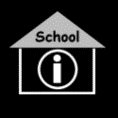 Oudercontact waar u informatie krijgt over de ontwikkeling van uw kind. 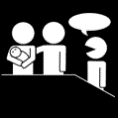 De leerkrachten zorgen voor het welzijn van uw kind.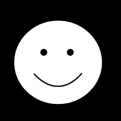 Wij geven alle relevante info via de maandbrief, de website of via het agenda.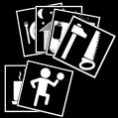 Wat verwacht de school van de ouders?U brengt uw kind, alle dagen, op tijd naar school.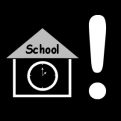 Als er veranderingen en/of specifieke problemen zijn, meldt u dit best (verhuis, wijziging telefoonnummer, scheiding, ziekte,..).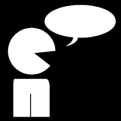 Wij verwachten u op oudercontacten en op aangevraagde gesprekken.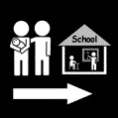 Wanneer er problemen of zorgen zijn over uw kind, wordt de medewerking van ouders verwacht.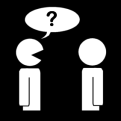 Wij verwachten dat u het huiswerk van uw kind opvolgt Alle dagen wordt het agenda nagekeken en gehandtekend.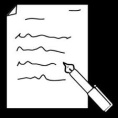 Uw kind neemt deel aan alle schooluitstappen (1 of meerder dagen).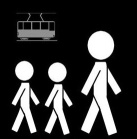 Jullie kinderen verdienen de beste onderwijskansen!Een leuke houding is een leuke school!StiptheidIk kom steeds op tijd binnen, maar nooit voor 08.30 u. Anders ga ik naar de voorbewaking.Bij het belsignaal stop ik het spel en ga rustig in de rij staan.Ik zorg dat ik altijd het nodige schoolgerei bij me heb. Ook voor zwemmen en turnen.Ik maak mijn huistaken en leer mijn lessen. Wanneer ik dat niet heb kunnen doen verwittig ik de leerkracht. Dit kan door:Een nota in mijn agenda, geschreven door mijn ouders.Een briefje van mijn ouders.Wanneer ik niet mag zwemmen of turnen, geef ik het briefje voor de les aan de leerkracht.Ik geef thuis onmiddellijk alle brieven en nota’s van de school af.Orde, zorg en netheidDe jassen, mutsen en handschoenen hangen aan de kapstok en liggen niet op de grond.Geen rommel in mijn boekentas. Ik sleur niet te veel mee.Ik zorg mee voor een nette school:Papiertjes en restjes gooi ik in de vuilnisbak.Mijn boekentas staat netjes op de aangeduide plaats.Mijn fiets staat netjes in de fietsenstalling.Ik sluit de deuren.Ik draag zorg voor gekregen materiaal.Ik kan al een toilet gebruiken:Ik spoel het WC door na gebruik.Ik vergeet mijn handen niet te wassen.Spelen doe ik op de speelplaats, niet in het toilet.Het toiletpapier is geen speelgoed.Ik draag zorg voor het materieel van de school.Ik leg alles netjes in mijn bank.Ik loop en speel niet in de gangen. Tijdens de speeltijd blijf ik op de speelplaats.Ik schrijf netjes en verzorg mijn schriften.BeleefdheidIk gedraag mij rustig en beleefd.Nederlands is mijn gebruikstaal.Ik roep geen scheldwoorden en krachttermen, ook niet bij het spel.Ik ben beleefd tegen iedereen.Ik en de speelplaatsIk kom niet aan de fietsen in de fietsrekken.De schade aan mijn fiets is voor eigen rekening.Spelen doe ik alleen met zachte ballen.Ik speel alleen op de plaatsen die toegelaten zijn.Ik stoor het spel van andere kinderen niet.Als ik de eerste bel hoor stop ik dadelijk met het spel, verzamel eventuele spullen en ga rustig in de rij staan voor de tweede bel.Afval gooi ik in de vuilnisbak. Koeken en fruit breng ik mee in een doosje.Ik speel niet in de toiletten.Als ik aan iets twijfel, vraag ik het aan de leerkracht op de speelplaats.Als ik gekwetst raak op de speelplaats ga ik naar de leerkracht die bewaking doet.Ik fiets niet op de speelplaats. Ik stap af en ga te voet naast mijn fiets.Het verlaten van de schoolIk kom rustig met mijn klas naar beneden en blijf in de rij. Ik sta op mijn stip en wacht op mijn ouders. De leerkracht vertelt wanneer ik naar de nabewaking of de rij mag gaan.Ik en het verkeerIk zorg ervoor dat mijn fiets in orde is.Ik respecteer de verkeersregels.Als ik alleen naar huis ga, ga ik mee met de rij.Mijn gedragIk verlaat de school nooit zonder de toestemming van de directie of van een leerkracht.Ik loop niet door de gangen en de klassen zonder toelating.Ik ben rustig in de klas, in de rij en op uitstap.Wat doe ik bij brand?Bij brand zorg ik onmiddellijk voor melding.Bij het horen van het alarmsignaal verlaat ik onmiddellijk de lokalen. Ik volg de instructies van de leerkrachten.Ik verlaat de lokalen via de uitgangen die we bij de oefening gebruikten.Ik laat al mijn materieel, boekentassen enz. achter.Ik verzamel op de aangeduide en ingeoefende plaatsen.Ik plaats geen boekentassen voor de nooduitgangen.Er is een ongeval gebeurdIk verwittig onmiddellijk een volwassene.Ik vertel steeds:wat er gebeurd iswaar het ongeval precies gebeurd iswie erbij betrokken ishoe het slachtoffer eruit ziet (bloed, pijn, ...)Wat als ik het schoolreglement niet naleef?Ik denk na over mijn fout en probeer het uit te praten.Als we er niet uitgeraken, vraag ik een leerkracht om hulp.Als ik niet rustig kan praten, zal de leerkracht mij een time-out geven.Als dit herhaaldelijk niet lukt, zullen mijn ouders gecontacteerd worden.Mijn medeleerlingen en ikIedereen is gelijk en mag een eigen overtuiging hebben.Ik heb respect voor anderen.Ik sluit niemand uit, ook niet bij het spel.Ik zorg mee voor de kleine kinderen.Ik vecht niet, ik maak geen ruzie.Ik scheld niemand uit.Ik speel sportief.Ik heb eerbied voor het bezit van andere kinderen in de school.Ik pest niemand en zet ook anderen niet aan tot pesten.Ik werk actief mee aan het MEP-project: Met Elkaar Praten	!HoofdstukBeste ouders1Beste oudersHoofdstukInformatie en afspraken2Informatie en afsprakenmiddagbewakingvan 12.25 uur tot 13.25 uur: 0, 50 euroverlengde schooldag (huiswerkbegeleiding)van 15.30 uur tot 16.30 uur: 0,75 euroHoofdstukLeefregels voor de kinderen3Leefregels voor de kinderen